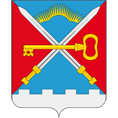 П О С Т А Н О В Л Е Н И ЕАДМИНИСТРАЦИИ СЕЛЬСКОГО ПОСЕЛЕНИЯ АЛАКУРТТИ КАНДАЛАКШСКОГО МУНИЦИПАЛЬНОГО РАЙОНАПРОЕКТ ПОСТАНОВЛЕНИЯОб утверждении формы проверочного листа (список контрольных вопросов) при проведении муниципального контроля в сфере благоустройства на территории муниципального образования сельское поселение Алакуртти Кандалакшского муниципального районаНа основании Федерального закона от 06.10.2003 № 131-ФЗ «Об общих принципах организации местного самоуправления в Российской Федерации», Федерального закона от 31.07.2020 № 248-ФЗ «О государственном контроле (надзоре) и муниципальном контроле в Российской Федерации», Федерального закона от 31.07.2020 № 247-ФЗ  «Об обязательных требованиях в Российской Федерации» и постановления Правительства Российской Федерации от 13.02.2017 № 177  «Об утверждении требований  к разработке и утверждению проверочных листов (списков контрольных вопросов)»,	п о с т а н о в л я ю:Утвердить форму проверочного листа (список контрольных вопросов) при проведении муниципального контроля в сфере благоустройства на территории муниципального образования сельское поселение Алакуртти Кандалакшского муниципального района согласно Приложения к настоящему постановлению.Опубликовать настоящее постановление в информационном бюллетене «Алакуртти – наша земля» и на официальном сайте администрации сельское поселение Алакуртти Кандалакшского муниципального района. Настоящее постановление вступает в силу с 01.03.2022 года.4. Контроль исполнения настоящего постановления оставляю за собой.Врио главы администрации муниципального образованияЛ.М.ЗайцевПриложениек постановлению врио главы администрации муниципального образования сельское поселение Алакуртти Кандалакшского муниципального районаот 00.00.2022 г. № 00Проверочный лист(список контрольных вопросов) при проведении муниципального контроля в сфере благоустройства на территории муниципального образования сельское поселение Алакуртти Кандалакшского муниципального района1. Наименование органа муниципального контроля: администрация муниципального образования сельское поселение Алакуртти Кандалакшского муниципального района.2. Проверочный лист утвержден постановлением администрации муниципального образования Алакуртти Кандалакшского муниципального района от _______________ №_____.            3. Задание о проведении проверки от ________________ № _____.4. Учетный номер проверки и дата присвоения учетного номера проверки в едином реестре проверок (в информационных ресурсах ЕРВК, ЕРКНМ): ___________________________________________________________________.5. Место проведения проверки с заполнением проверочного листа и (или)  указание  на  используемые  юридическим  лицом  производственные объекты: ___________________________________________________________________.6. Наименование юридического лица, фамилия, имя, отчество (последнее - при наличии) индивидуального предпринимателя, ИНН: ______________________ 7. Должность(и), фамилия, имя, отчество (последнее - при наличии) должностного(ых) лица (лиц), проводящего(их) проверку: _________________________________________________________________.8. Перечень вопросов, отражающих содержание обязательных требований, ответы на которые однозначно свидетельствуют о соблюдении или несоблюдении юридическим лицом, индивидуальным предпринимателем обязательных требований, составляющих предмет проверки:№п/пПеречень вопросовРеквизиты правового акта, содержащего обязательные требованияВарианты ответаВарианты ответаВарианты ответаВарианты ответа№п/пПеречень вопросовРеквизиты правового акта, содержащего обязательные требованияданетне требуется1.Обеспечивается ли своевременная уборка прилегающих территорий к зданиям, строениям  сооружениям, земельным участкам и на иных территориях общего пользования?Правила благоустройства и санитарного содержания территории муниципального образования сельское поселение Алакуртти Кандалакшского района2.Соблюдаются ли требования к содержанию элементов благоустройства: своевременное устранение повреждений, санитарная очистка, ремонт, окраска?Правила благоустройства и санитарного содержания территории муниципального образования сельское поселение Алакуртти Кандалакшского района3.Соблюдаются ли требования по складированию твердых коммунальных отходов?Правила благоустройства и санитарного содержания территории муниципального образования сельское поселение Алакуртти Кандалакшского района4.Соблюдаются ли требования по уборки территории в зимний и летний период?Правила благоустройства и санитарного содержания территории муниципального образования сельское поселение Алакуртти Кандалакшского района5.Выполняются ли мероприятия по выявлению карантинных и ядовитых растений, борьбе с ними, локализации, ликвидации их очаговПравила благоустройства и санитарного содержания территории муниципального образования сельское поселение Алакуртти Кандалакшского района6.Соблюдаются ли запрет на складирование  на землях общего пользования строительных материалов, снега  и т.д. ?Правила благоустройства и санитарного содержания территории муниципального образования сельское поселение Алакуртти Кандалакшского района7.Соблюдаются ли требования по огораживанию строительных площадок?Правила благоустройства и санитарного содержания территории муниципального образования сельское поселение Алакуртти Кандалакшского района8.Содержатся ли в чистоте подъездные пути к строительным площадкам?Правила благоустройства и санитарного содержания территории муниципального образования сельское поселение Алакуртти Кандалакшского района9.Соблюдается ли требование о запрете стоянки разукомплектованных транспортных средств?Правила благоустройства и санитарного содержания территории муниципального образования сельское поселение Алакуртти Кандалакшского района10.Соблюдается ли запрет на размещение транспортных средств на газоне или иной озелененной территории?Правила благоустройства и санитарного содержания территории муниципального образования сельское поселение Алакуртти Кандалакшского района11.Соблюдаются ли требования  к обеспечению круглосуточного и беспрепятственного проезда на придомовую территорию спецтехники, в том числе запрет на использование для стоянки и размещения транспортных средств на проезжей части улиц, проездов, тротуаров и др. территорий, препятствующих механизированной уборке территорий?Правила благоустройства и санитарного содержания территории муниципального образования сельское поселение Алакуртти Кандалакшского района12.Проводится ли своевременное техническое обслуживание и проведение ремонта, в том числе элементов фасадов зданий, строений и сооружений?Правила благоустройства и санитарного содержания территории муниципального образования сельское поселение Алакуртти Кандалакшского района13.Обеспечивается ли наличие и содержание в исправном состоянии водостоков, водосточных труб и сливов зданий, строений и сооружений?Правила благоустройства и санитарного содержания территории муниципального образования сельское поселение Алакуртти Кандалакшского района14.Осуществляется ли очистка, промывка и окраска поверхностей фасадов, в том числе от объявлений, рекламной информации, посторонних надписей?Правила благоустройства и санитарного содержания территории муниципального образования сельское поселение Алакуртти Кандалакшского района15.Осуществляется ли своевременная очистка от снега и льда крыш и козырьков, удаление наледи, снега и сосулек с карнизов, балконов и лоджий?Правила благоустройства и санитарного содержания территории муниципального образования сельское поселение Алакуртти Кандалакшского района16Обеспечивается ли  надлежащее состояние и содержание  в  исправном состоянии  инженерных сетей и сооружений, линейных сооружений и коммуникаций?Правила благоустройства и санитарного содержания территории муниципального образования сельское поселение Алакуртти Кандалакшского района17Осуществляется ли проведение мероприятий по обеспечению сохранности земельных насаждений?Правила благоустройства и санитарного содержания территории муниципального образования сельское поселение Алакуртти Кандалакшского района18Обеспечивается ли при производстве работ по строительству, реконструкции, капитальном ремонту, ремонту объектов капитального строительства и линейных объектов, меры по обеспечению сохранности зеленых насаждений и (или) их восстановление?Правила благоустройства и санитарного содержания территории муниципального образования сельское поселение Алакуртти Кандалакшского района19Соблюдается ли собственниками пользователями земельных участков своевременное удаление сухих и аварийных деревьев, вырезка сухих и поломанных сучьев и веток, уборка поросли?Правила благоустройства и санитарного содержания территории муниципального образования сельское поселение Алакуртти Кандалакшского района20Соблюдается ли требование  по получению порубочного билета на удаление (снос), пересадку деревьев, кустарников?Правила благоустройства и санитарного содержания территории муниципального образования сельское поселение Алакуртти Кандалакшского района21Соблюдается ли требование по получению порубочного билета на удаление (снос), пересадку деревьев, кустарников при производств строительных, ремонтных работ?Правила благоустройства и санитарного содержания территории муниципального образования сельское поселение Алакуртти Кандалакшского района22Соблюдается ли требование по получению ордера (разрешения) на проведение (производство0 земляных работ?Правила благоустройства и санитарного содержания территории муниципального образования сельское поселение Алакуртти Кандалакшского района23Соблюдаются ли требования по обеспечению свободных проходов к зданиям  и входам в них, а также  свободных въездов во дворы, обеспечению безопасности пешеходов и безопасного  пешеходного движения, включая инвалидов и другие маломобильные группы населения, на период осуществления земляных работ?Правила благоустройства и санитарного содержания территории муниципального образования сельское поселение Алакуртти Кандалакшского района24Соблюдаются ли требования по направлению в администрацию уведомления о проведении работ в результате аварий в срок, установленный нормативными правовыми актами Мурманской области?Правила благоустройства и санитарного содержания территории муниципального образования сельское поселение Алакуртти Кандалакшского района25Соблюдаются ли требования оп недопустимости загрязнения территорий общего пользования транспортными средствами во время их эксплуатации, обслуживания или ремонта, при перевозке грузов или выезде со строительных площадок (вследствие отсутствия тента или укрытия)?Правила благоустройства и санитарного содержания территории муниципального образования сельское поселение Алакуртти Кандалакшского района26Соблюдение установленного правилами благоустройства порядка определения границ прилегающих территорийПравила благоустройства и санитарного содержания территории муниципального образования сельское поселение Алакуртти Кандалакшского района27Соблюдаются ли обязательные  требования пожарной безопасности в период действия особого противопожарного режима?Правила благоустройства и санитарного содержания территории муниципального образования сельское поселение Алакуртти Кандалакшского района28Соблюдаются ли требования по выгулу животных?Правила благоустройства и санитарного содержания территории муниципального образования сельское поселение Алакуртти Кандалакшского района29Обеспечивается ли доступ маломобильных групп населения к зданиям, строениям, сооружениям, а также земельным участкам?Правила благоустройства и санитарного содержания территории муниципального образования сельское поселение Алакуртти Кандалакшского района30Соблюдаются ли требования к тротуарам, подходам, пандусам и  ступеням к зданиям и сооружениям общественного назначения для  осуществления беспрепятственного доступа инвалидов к таким объектамПравила благоустройства и санитарного содержания территории муниципального образования сельское поселение Алакуртти Кандалакшского района31Обеспечивается ли содержание  в чистоте территорий городского поселения Кандалакша Кандалакшского муниципального районаПравила благоустройства и санитарного содержания территории муниципального образования сельское поселение Алакуртти Кандалакшского района32Соблюдается ли запрет на засыпку недействующих  колодцев бытовым мусором и землепользование их как ямы складирования промышленных и твердых коммунальных отходов?Правила благоустройства и санитарного содержания территории муниципального образования сельское поселение Алакуртти Кандалакшского района33Соблюдается ли запрет на выгрузку вывозимого со строек, домовладений строительного мусора и грунта в неустановленные места, закапывание его в землю?Правила благоустройства и санитарного содержания территории муниципального образования сельское поселение Алакуртти Кандалакшского района34Соблюдается ли запрет на сжигание промышленных и твердых коммунальных отходов, мусора, листьев, обрезок деревьев на улицах и площадях, в скверах, цветниках и во дворах предприятий и организаций , жилых домов, а также сжигание мусора в мусор сборных контейнерах?Правила благоустройства и санитарного содержания территории муниципального образования сельское поселение Алакуртти Кандалакшского района35Соблюдается ли запрет на сметание мусора на проезжую часть и в колодцы канализации?Правила благоустройства и санитарного содержания территории муниципального образования сельское поселение Алакуртти Кандалакшского района36Соблюдается ли запрет на самовольное возведение ( установку) временных нестационарных объектов, препятствий, блоков и иных ограждений, мешающих проезду транспорта?Правила благоустройства и санитарного содержания территории муниципального образования сельское поселение Алакуртти Кандалакшского района37Соблюдается ли запрет на мытье транспортных средств во дворах и иных местах, не предназначенных для этих целей?Правила благоустройства и санитарного содержания территории муниципального образования сельское поселение Алакуртти Кандалакшского района38Соблюдается ли запрет на производство на придомовых и прилегающих территориях работ по ремонту транспортных средств, механизмов, сопряженных с Шумом, выделением и сбросом вредных веществ, превышающих установленные нормы?Правила благоустройства и санитарного содержания территории муниципального образования сельское поселение Алакуртти Кандалакшского района39Соблюдается ли запрет на сливание (разливание) жидких бытовых и промышленных отходов, технических жидкостей (нефтепродуктов, химических веществ) на рельеф местности, в сеть ливневой канализации, водоемы, а также в канализационные сети в неустановленных местах?Правила благоустройства и санитарного содержания территории муниципального образования сельское поселение Алакуртти Кандалакшского района40Оборудован ли многоквартирный дом краном для полива из шлангов придомовой территории и содержится ли он в исправном состоянии?Правила благоустройства и санитарного содержания территории муниципального образования сельское поселение Алакуртти Кандалакшского района41Соблюдается ли запрет на разжигание на территории зеленых насаждений, в том числе газонах (дернине), костра и нарушение правил противопожарной безопасности?Правила благоустройства и санитарного содержания территории муниципального образования сельское поселение Алакуртти Кандалакшского района42Имеется ли разрешение на строительство  и установку объектов малых архитектурных форм, элементов внешнего благоустройства с администрацией муниципального образования Кандалакшский районПравила благоустройства и санитарного содержания территории муниципального образования сельское поселение Алакуртти Кандалакшского района43Содержатся ли в надлежащем порядке объекты малых архитектурных форм, производится ли их ремонт и окраска?Правила благоустройства и санитарного содержания территории муниципального образования сельское поселение Алакуртти Кандалакшского района44Производится ли эксплуатация зданий и сооружений, их ремонт в соответствии с установленными правилами и нормами технической эксплуатации?Правила благоустройства и санитарного содержания территории муниципального образования сельское поселение Алакуртти Кандалакшского района45Выполняются ли собственниками, арендаторами и пользователями объектов капитального строительства предусмотренные законодательством санитарно-гигиенические, архитектурно-градостроительные, противопожарные и эксплуатационные требования?Правила благоустройства и санитарного содержания территории муниципального образования сельское поселение Алакуртти Кандалакшского района46Своевременно ли выполняются собственниками, арендаторами и пользователями объектов капитального строительства ремонтные работы?Правила благоустройства и санитарного содержания территории муниципального образования сельское поселение Алакуртти Кандалакшского района47Имеются ли на проведение работ, связанных грунта или вскрытием дорожных покрытий, по новому строительству, переустройству или капитальному ремонту подземных инженерных коммуникаций, дорог, тротуаров, ливневой канализации и других объектов, временных и постоянных заборов, других малых архитектурных форм согласования с администрацией поселения, инженерными службами, отделением ГИБДД?Правила благоустройства и санитарного содержания территории муниципального образования сельское поселение Алакуртти Кандалакшского района48Ограждено ли организацией, производящей земляные работы, до начала работ, каждое место разрытия барьером стандартного типа, окрашенными в цвета ярких тонов, в соответствии с действующими нормами?Правила благоустройства и санитарного содержания территории муниципального образования сельское поселение Алакуртти Кандалакшского района49Обеспечено ли организацией, производящей земляные работы, до начала работ, при ограниченной видимости в темное время суток ограждения световыми сигналами красного цвета?Правила благоустройства и санитарного содержания территории муниципального образования сельское поселение Алакуртти Кандалакшского района50Обеспечено ли организацией, производящей земляные работы, до начала работ, установку дорожных знаков и указателей стандартного типа?Правила благоустройства и санитарного содержания территории муниципального образования сельское поселение Алакуртти Кандалакшского района51Обозначено ли организацией, производящей земляные работы, до начала работ, направление объезда на участке, на котором разрешено разрытие всего проезда?Правила благоустройства и санитарного содержания территории муниципального образования сельское поселение Алакуртти Кандалакшского района52Поставлен ли организацией, производящей земляные работы, до начала  работ, Щит с указанием наименования работы, разрешения на производство работ, номеров телефонов, фамилии, имена и отчества ответственных за работы лиц, сроков начала и окончания работ (размер щита 600 х 600 мм)?Правила благоустройства и санитарного содержания территории муниципального образования сельское поселение Алакуртти Кандалакшского района53Оформлен ли на строительную площадку акт готовности строительной площадки (после окончания подготовительных работ?Правила благоустройства и санитарного содержания территории муниципального образования сельское поселение Алакуртти Кандалакшского района54Оформлен ли  на строительную площадку рабочий проект (в случаях, если в соответствии  с требованиями действующего законодательства его наличие необходимо для строительства, реконструкции объекта)?Правила благоустройства и санитарного содержания территории муниципального образования сельское поселение Алакуртти Кандалакшского района55Оформлено ли на строительную площадку разрешение на строительство?Правила благоустройства и санитарного содержания территории муниципального образования сельское поселение Алакуртти Кандалакшского района56Содержится ли на информационном щите информация:- наименование объекта;- наименование застройщика, технического заказчика, подрядчика с указанием их адресов и номеров телефонов;- фамилия, имя, отчество ответственного за производство  работ на объекте, его телефон;- предполагаемые сроки строительства объекта (начало, окончание);- реквизиты разрешения на строительство?Правила благоустройства и санитарного содержания территории муниципального образования сельское поселение Алакуртти Кандалакшского района57Обеспечено ли подрядчиком на период строительства текущее содержание территории строительной площадки, в том числе  уборка, вывоз отходов, естественного и строительного мусора в соответствии с установленным графиком?Правила благоустройства и санитарного содержания территории муниципального образования сельское поселение Алакуртти Кандалакшского района58Соблюдается ли запрет на вынос грязи на дороги и улицы поселения машинами,  механизмами, иной техникой с территории производства работ и грунтовых дорог;  принимаются ли меры, предупреждающие вынос грязи машинами  и механизмами на улицы и дороги поселения при выезде с территории производства работ; принимаются ли водителями транспортных средств при выезде с грунтовых дорог меры к предотвращению загрязнения поселения?Правила благоустройства и санитарного содержания территории муниципального образования сельское поселение Алакуртти Кандалакшского района59Восстановлены ли до приемки объекта в эксплуатацию нарушенные в результате проведения строительных работ объекты благоустройства?Правила благоустройства и санитарного содержания территории муниципального образования сельское поселение Алакуртти Кандалакшского района